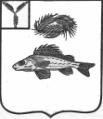 СОВЕТДЕКАБРИСТСКОГО МУНИЦИПАЛЬНОГО ОБРАЗОВАНИЯЕРШОВСКОГО РАЙОНА САРАТОВСКОЙ ОБЛАСТИРЕШЕНИЕОт 23.07.2020 г.								            № 82-204В соответствии с Законом Саратовской области от 27.04.2020 №36-ЗСО «О внесении изменений в некоторые законодательные акты Саратовской области», руководствуясь Уставом Декабристского муниципального образования Ершовского муниципального района, Совет Декабристского муниципального образования Ершовского района РЕШИЛ:Признать утратившим силу решение Совета Декабристского муниципального образования Ершовского муниципального района от 30.08.2017 №21-65/1  «Об утверждении Положения о порядке получения муниципальными служащими Декабристского МО разрешения представителя нанимателя участвовать на безвозмездной основе в управлении некоммерческими организациями в качестве единоличного исполнительного органа или вхождения в состав коллегиальных органов управления». Разместить настоящее решение на официальном сайте администрации Ершовского  муниципального района.Глава Декабристского МО                                                     М.А. ПолещукО признании утратившим силу решения Совета Декабристского муниципального образования Ершовского муниципального района от 30.08.2017 №21-65/1